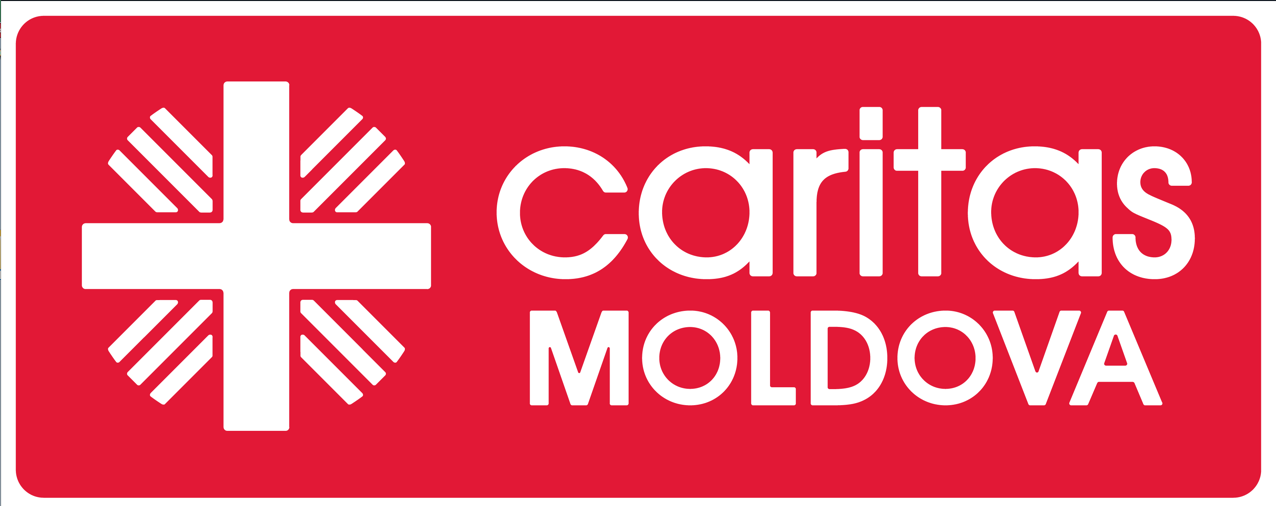 Anexa 1la Invitația pentru prezentare de oferte  din 03.08.2023Beneficiar: Caritas Moldova Furnizor:_______________________Produse solicitate:Notă: În urma selectării furnizorului, vor fi achiziționate 200 seturi de rechizite școlare (130 pentru fete și 70 pentru băieți).  Termenul de livrare: [a se completa de către Furnizor] – Prețuri Notă: În cazul divergenților între prețul unitar şi prețul total, corecția se va face conform punctului (ii), din Invitația p/u prezentare de oferte.Toate prețurile indicate în ofertă sunt fixe şi rămân neschimbate pe toată perioada de valabilitate a ofertei. Prețul total include si livrarea (Chișinău).Recepţia produselor: se va face prin semnarea documentelor confirmative de către reprezentantul autorizat al Caritas Moldova.3. Neexecutare: ”Caritas Moldova” poate anula contractul dacă Furnizorul nu livrează produsul în conformitate cu termenii şi condițiile de mai sus, după o notificare prealabilă de 10 zile primită de la Beneficiar, fără a avea vreo obligație faţă de Furnizor.4. Trebuie sa fie prezentate Certificat/scrisoare de garanție pentru toate bunurile livrate.5. Valabilitatea ofertei : 90 zile.Date despre companie:	Denumirea Companiei: ___________________________________________Cod fiscal:  ____________________________________________________	Director: ______________________________________________________			                         (Numele, Prenumele)Date de contact (adresă; telefon; fax; e-mail) și rechizitele bancare _________________________Data ofertei:    __________________________________      ___________________________            _____________________________                       Semnătura		                                               L.Ș.Nr. Denumirea produsCan-te, buc.Specificații solicitate:Specificații oferite, [a se completa de către Furnizor]Preț unitar MDL, cu TVA  [a se completa de către Furnizor]Preț total MDL, cu TVA  [a se completa de către Furnizor]Preț total MDL, cu TVA  [a se completa de către Furnizor]1.Ghiozdan/Rucsac școlar2002 compartimente principale/dimensiune – 42x30x20/spătar ortopedicCulori(de dorit): negru, gri, galben, albastu, rosu2Caiet în linii (24 foi)40024 foi3.Caiet în linii (48 foi)80048 foi4.Caiet în pătrățele (24 foi)40024 foiCaiet în pătrățele (48 foi)80048 foi5.Penar rechizite școlare2002 buzunare/compartimente6.Creion simplu cu radieră HB 800simplu cu radieră HB7.Radieră 200din cauciuc  moale,  natural8.Set pixuri colorate gel2003 culori ( negru, verde, rosu)9.Pix400albastru cu bilă10.Creioane colorate 20012 culori11.Carioci colorate20012 culori12.Set pelicula pentru caiet200In set min 10 buc.11.Ascuțitoare200pentru creion simplu12.Foarfece de birou 200165mm, colț rotunjit13.Set hârtie colorată 12 file a câte 6 culori10012 file a câte 6 culori14.Mapă desen A4 10020 file15.Clei-creion/stick 20020gr16.Set geometrie 4 piese100(4 piese)17.Acuarelă semi-uscate "Classic" 10012 culori18.Set pensule pentru desen 1006 buc. In set, păr natural19.Mapă-plic cu buton pentru documente 200A420.Rigla 15 cm.200materinal: din lemn sau metal21.Rigla 30 cm.200materinal: din lemn sau metalTOTALTOTALTOTALTOTALTOTALTOTAL cu reducere {optional}TOTAL cu reducere {optional}TOTAL cu reducere {optional}TOTAL cu reducere {optional}TOTAL cu reducere {optional}Servicii adiționale (posibile): Servicii adiționale (posibile): Servicii adiționale (posibile): Servicii adiționale (posibile): Servicii adiționale (posibile): Servicii adiționale (posibile): Servicii adiționale (posibile): Servicii adiționale (posibile): 22.Imprimare logo Caritas Moldova pe ghiozdan/rucsac școlar200Aprox. logo 7*10cm 23.Imprimare logo Caritas Moldova pe penar200Aprox. logo 7*10cm 24.Imprimare logo Caritas Norvegia pe ghiozdan/rucsac școlar200Aprox. logo 7*10cm 25.Imprimare logo Caritas  Norvegia  pe penar200Aprox. logo 7*10cm TOTALTOTALTOTALTOTALTOTALTOTALTOTAL cu reducere {optional}TOTAL cu reducere {optional}TOTAL cu reducere {optional}TOTAL cu reducere {optional}TOTAL cu reducere {optional}TOTAL cu reducere {optional}